Referral to Enhance Provider  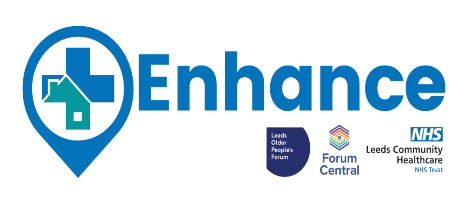 Please call the organisation you are referring to within office hours (Mon-Fri 9-4.30pm) first, ahead of sending in the referral form (via email). ALL REFERRAL FORMS MUST BE SENT USING SECURE EMAILNTs: ALL REFERRALS MUST HAVE THE FOLLOWING WORDS IN THE SUBJECT LINE:     [SECURE] Enhance ReferralThe word SECURE must be in square bracketsPlease complete all sectionsCONSENT: Please indicate person preference in the box below: Past Medical HistoryHome EnvironmentPriority Status (non-urgent): When is this support ideally required (please tick)The key to a successful partnership approach that leads to good outcomes for people is to have a person-centred conversation with the Enhance delivery partner to agree a wraparound package of care. Please initiate the referral on the telephone and follow up with the submission of this form.What does the person require support with –please tick as many as applicable Other details relevant to support request (e.g. relevant medications, other professional services involved, recent discharge from hospital and which one) Please email this form to the relevant provider as per list below.Feedback:If you have any feedback on using this form please email linda@opforum.org.ukNTs please share via your respective Neighbourhood Clinical Quality Lead (NCQL) or Clinical Pathway Lead (CPL)Referral Service/Organisation/GP practice(If a Neighbourhood Team, please indicate which area)Referral Service/Organisation/GP practice(If a Neighbourhood Team, please indicate which area)Referrer NameReferrer’s Job TitleReferrer’s direct emailReferrer’s direct contact NumberDate☐ I confirm that the person/Carer/Proxy agrees to have this information shared with Enhance providersPerson Referral Details Person Referral Details Surname:Surname:Forename:Forename:Preferred Name:Preferred Name:NHS Number: NHS Number: Date of Birth:Date of Birth:Gender:Gender:Preferred Pronouns:(Please tick which apply)☐ He/Him ☐ She/Her ☐ They/Them ☐ Other (please specify)Preferred Pronouns:(Please tick which apply)☐ He/Him ☐ She/Her ☐ They/Them ☐ Other (please specify)Address:Address:Telephone (Home):Telephone (Home):Telephone (Mobile):Telephone (Mobile):Email:Email:Preferred method of contact ☐ Phone ☐ Email ☐ Text  ☐ large print written material Does the person use☐ braille ☐ hearing aids ☐ lip reading ☐  BSLPreferred method of contact ☐ Phone ☐ Email ☐ Text  ☐ large print written material Does the person use☐ braille ☐ hearing aids ☐ lip reading ☐  BSLMain language spoken:        Interpreter required? ☐YES / ☐NOAny other communication needs:Any other communication needs:Et      Ethnicity?P        Please tick the appropriate box          White               English  🗆	    Welsh 🗆     Scottish  🗆   Northern Irish  🗆    Irish 🗆          British   🗹    Gypsy or Irish Traveller 🗆             Any other white background, please write in:               Mixed/multiple ethnic groups           White and Black Caribbean	 🗆	White and Black African 🗆      White and Asian 🗆	              Any other mixed background, please write in:               Asian/Asian British            Indian   🗆	   Pakistani  🗆      Bangladeshi  🗆	   Chinese  🗆   A         Any other Asian background, please write in:  		           Black/ African/ Caribbean/ Black BritishA         African  🗆	    Caribbean	🗆              Any other Black/African/Caribbean background, please write in:              Other ethnic group            Any other ethnic group, please write in:  Et      Ethnicity?P        Please tick the appropriate box          White               English  🗆	    Welsh 🗆     Scottish  🗆   Northern Irish  🗆    Irish 🗆          British   🗹    Gypsy or Irish Traveller 🗆             Any other white background, please write in:               Mixed/multiple ethnic groups           White and Black Caribbean	 🗆	White and Black African 🗆      White and Asian 🗆	              Any other mixed background, please write in:               Asian/Asian British            Indian   🗆	   Pakistani  🗆      Bangladeshi  🗆	   Chinese  🗆   A         Any other Asian background, please write in:  		           Black/ African/ Caribbean/ Black BritishA         African  🗆	    Caribbean	🗆              Any other Black/African/Caribbean background, please write in:              Other ethnic group            Any other ethnic group, please write in:  Does the person have any long-term health conditions (including mental health):Does the person have any pets? Is help required for their care?Does the person have any pets? Is help required for their care?Is there parking nearby the property?Is there parking nearby the property?Does the person live alone? If not, who else lives at the property?Does the person live alone? If not, who else lives at the property?Can the person get to the door when visited?Is there a key safe number for access? Please gain the person's consent before sharing.Is this person’s home suitable for lone workers to visit?Is this person’s home suitable for lone workers to visit?Emergency Contact DetailsEmergency contact details:☐ Next of Kin ☐ CarerFull name:Relationship:Contact number:Does Next of Kin live close by?Safeguarding Alerts - This section is mandatorySafeguarding Alerts - This section is mandatoryAre there any safeguarding concerns (reported or confirmed)?Are there any safeguarding concerns (reported or confirmed)?☐ Yes *☐ No*If yes, please make sure that the Enhance provider is aware of these concerns in the initial phone call prior to the referral being accepted*If yes, please make sure that the Enhance provider is aware of these concerns in the initial phone call prior to the referral being acceptedPlease give some indication as to how quickly the support is required and whether short or medium term?Please give some indication as to how quickly the support is required and whether short or medium term?Within 2 days                                                  ☐Within 7 days                                                  ☐Required for 3-6 weeks                                            ☐	Required for 6 -12 weeks                                         ☐	Support required withPlease tick Home VisitsOpportunities for social connectionsSetting up services to manage health (repeat prescriptions, dosette boxes, key safes etc)**If yes, please provide pharmacy details:*If yes, please provide pharmacy details:Ensuring that the home environment is safe and warm including; a safe and well referral to Fire service and welfare benefits checkPrompting ExerciseSelf- managementAccess to health appointmentsAccess to foodReferrals to other service eg dementia supportOther – Please describe …Other – Please describe …GP Name:GP Name:GP Name:GP Name:GP Address:GP Address:GP Address:GP Address:GP Phone NumberGP Phone NumberPlease give details of any other professionals involved (eg Social Worker, Care Provider)Please give details of any other professionals involved (eg Social Worker, Care Provider)Please give details of any other professionals involved (eg Social Worker, Care Provider)Please give details of any other professionals involved (eg Social Worker, Care Provider)NameRoleRoleContact detailsNeighbourhood Team (specific geographical focus in brackets where relevant)Enhance Provider NameEmail for referralsName and phone numberNorth LeedsNorth LeedsNorth LeedsNorth LeedsChapeltown (Harehills)Association of Blind Asians (ABA) info@abaleeds.org.uk0113 210 3347 - ChantelleChapeltown and Seacroft (Gipton & Harehills)Action for Gipton Elderly (AGE) age.gipton@talktalk.net0113 2409784 - Karen WoloszczakWetherbyAge UK Leedsenhance@ageukleeds.org.uk0113 3893006 -HeatherRenwick orNatalie OrmondChapeltown (Burmantofts)Burmantofts Senior Action (BSA)info@bsaleeds.org.uk0113 2489191 - Emma UprightSeacroft Crossgates & District Good Neighbours admin@crossgatesgns.org.uk0113 2606565 - Marion DarlowChapeltown Feel Good Factor beverley@fgfleeds.org0113 3504200 - Bev LockChapeltown and MeanwoodLeeds Irish Health and Homes info@lihh.org.uk0113 2625614 - Sarah McBrideMeanwood MoorAllerton Elderly Care (MAECare)info@maecare.org.uk0113 2660371 - Shabana AkhtarSeacroft Seacroft Friends info.seacroftfriends@gmail.com0113 2323662 - Carol LockwoodSouth LeedsSouth LeedsSouth LeedsSouth LeedsBeeston, Middleton & Morley Health For All enhance@healthforall.org.uk075901826270113 2717231 - Balwinder KaurKippaxNET Garforth info@netgarforth.org0113 2784784 - Monica WalkerWest LeedsWest LeedsWest LeedsWest LeedsHolt Park, Woodsley & YeadonAge UK Leedsenhance@ageukleeds.org.uk0113 3893006 -HeatherRenwick orNatalie OrmondArmley & PudseyArmley Helping Hands michael.howard@armleyhelpinghands.org.uk0113 2799292 - Mick HowardHolt Park Older People Action in the Locality (OPAL)hattie@opal-project.org.uk0113 2619103 - Hattie EastonCovering all Neighbourhood Teams.Care & Repair Leeds  Anyone referred to a delivery partner will also then be referred to Care &amp; Repair, for a full homesafety check, if appropriate.lee.stansfield@care-repair-Leeds.org.uk07365 828 050Lee Stansfield 